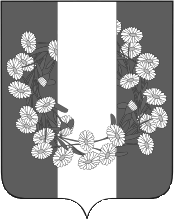 СОВЕТ БУРАКОВСКОГО СЕЛЬСКОГО ПОСЕЛЕНИЯКОРЕНОВСКОГО  РАЙОНАРЕШЕНИЕот  16.09.2019 года  			               		                                                          № 7                                                                             Об отмене решения  Совета Бураковского сельского поселения  Кореновского района от 31 июля 2019 года № 265 «Об утверждении Порядка планирования и разработки прогнозного плана (программы) приватизации муниципального имущества Бураковского сельского поселения Кореновского района»        В целях приведения в соответствие с действующим законодательством  Российской Федерации муниципальных  актов  Совета Бураковского сельского поселения Кореновского района. Совет Бураковского сельского поселения Кореновского района р е ш и л:         1.решение  Совета Бураковского сельского поселения  Кореновского района от 31 июля 2019 года № 265 «Об утверждении Порядка планирования и разработки прогнозного плана (программы) приватизации муниципального имущества Бураковского сельского поселения Кореновского района» отменить.	2.Обнародовать настоящее решение  на информационных стендах Бураковского  сельского   поселения   Кореновского  района  и  разместить  в информационно–телекоммуникационной сети «Интернет» на официальном сайте  Бураковского сельского поселения Кореновского района.3. Решение вступает в силу после его официального обнародования.Глава Бураковского сельского поселения   Кореновского района                                                                            Л.И.Орлецкая